PreguntasSIPS= ¿Qué te pareció significativo de esta lección?I= ¿Qué te pareció interesante de esta lección?P= ¿Qué te pareció practicable de esta lección?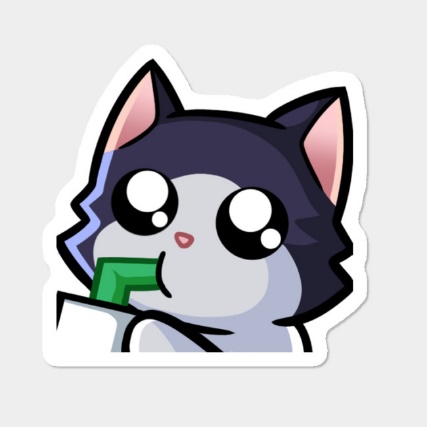 El bienestar integral o felicidad se refiere a la interconexión e interdependencia entre la mente, el cuerpo, las emociones, la espiritualidad y las relaciones.La atención plena y consciente integra no sólo las dimensiones intelectual y espiritual sino también, dados los resultados que trae su práctica, las dimensiones física, emocional y relacional, llegando hasta la productividad.Einstein decía: “Puedes vivir la vida de dos maneras: una es como si todo fuera un milagro y la otra es como si nada fuera un milagro”La atención consciente al momento presente es también llamada Mindfulness o vivir en el aquí y el ahora.El objetivo de enfocar la atención hacia algo con consciencia en el momento presente, es conocerlo mejor, familiarizarse con ello.  Logrando con ello dejar de rumiar el pasado y el futuro.¿Cuál es la práctica formal de Mindfulness?¿Cuáles son las prácticas informales de la atención plena y consciente?¿Cuáles son los beneficios de centrar tu atención al aquí y al ahora?¿Porqué puedes estar tranquilo si no quieres meditar 30 minutos diarios? ¿Cómo puedes lograr prácticamente los mismos beneficios en tu salud y resiliencia?¿Cómo se relaciona la práctica de la atención plena al aquí y al ahora con la inteligencia emocional?¿Cuáles son los beneficios para la salud y la resiliencia que trae la atención plena aquí y ahora?Nota: Recuerda que puedes descargar las meditaciones que acompañan este video.